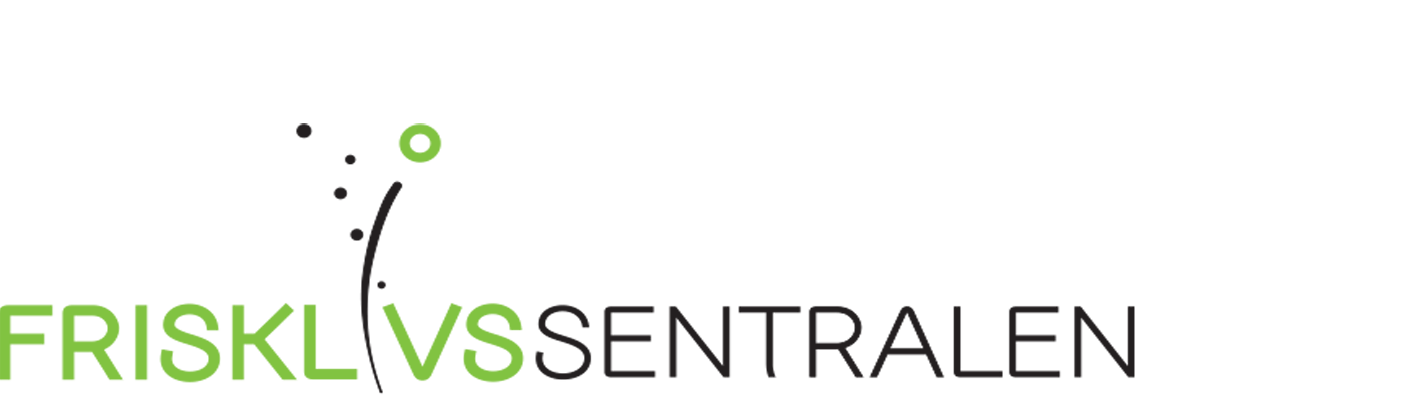 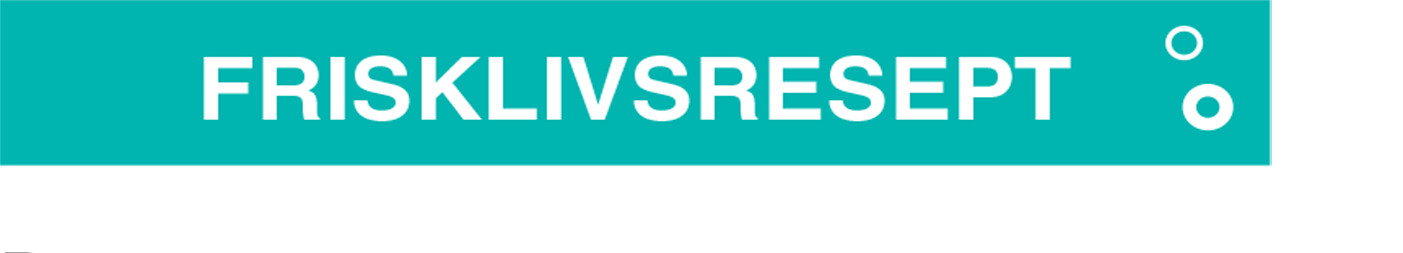 Dato:	…………………………………………………………………………………………..Navn:	…………………………………………………………………………………………..Født:	…………………………………………………………………………………………..Adresse:	…………………………………………………………………………………………..Telefon:	…………………………………………………………………………………………..	Fysisk aktivitet	Kosthold	Snus -/røykeslutt	Søvn (Kan fjernes)	Kurs i mestring av psykisk helse	Læring- og mestringskurs (kreft, diabetes type 2 etc.)*tilbud kan variere, sjekk også tilbudet ved A-hus Merknader: …………………………………………………………………………………………..………………………………………………………………………………………………………………………………………………………………………………………………………………………………………………………………………………………………………………………………………………Behov for tolk: 	Språk: …………………………………………………………………...Ta kontakt med frisklivssentralen for å avtale tid!Telefon: 64 96 22 00 /01E-post: frisklivssentralen@as.kommune.no Henviser: